Расписание новогодних утренников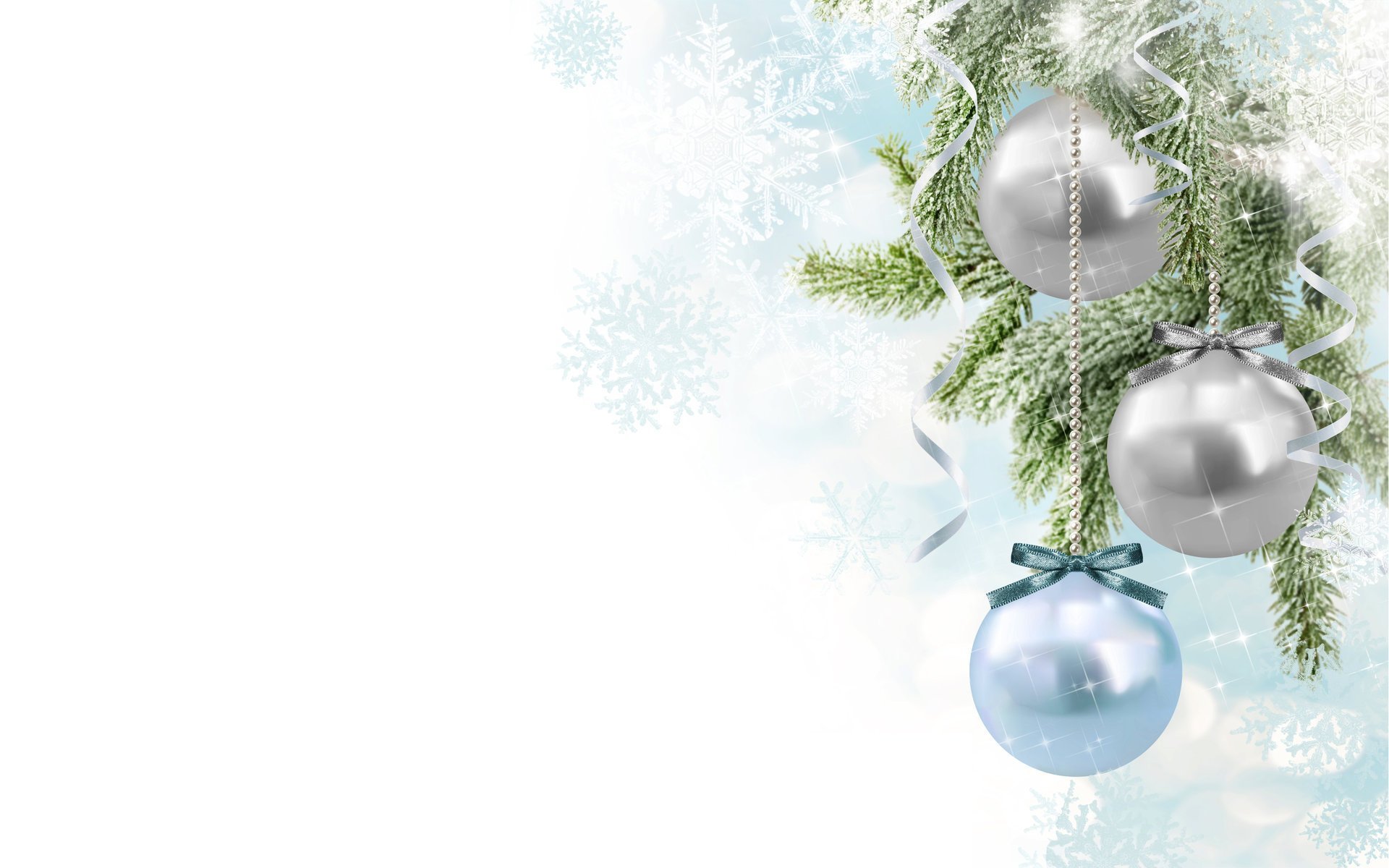 23 декабря (пятница)9.30- группа №111.00 – группа №216.00 – группа №11          26 декабря (понедельник)16.00 - группа №827 декабря (вторник)9.30 - группа № 10 и №1428 декабря (среда)9.30 - группа №316.00 -  группа №729 декабря (четверг)9.30 - группа №13 и №616.00 – группа №1230 декабря (пятница)9.30 – группа №410.30 – группа №5